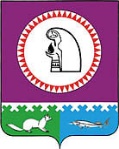 О внесении изменений в решение Думы Октябрьского района от 08.06.2018 № 363  «Об оплате труда и социальной защищенности лиц, замещающих должности муниципальной службы в органах местного самоуправления Октябрьского района»В соответствии с частью 2 Нормативов формирования расходов на оплату труда депутатов, выборных должностных лиц местного самоуправления, осуществляющих свои полномочия на постоянной основе, муниципальных служащих в Ханты-Мансийском автономном округе – Югре, утвержденных постановлением Правительства Ханты-Мансийского автономного округа – Югры от 23.08.2019 № 278-п, Дума Октябрьского района РЕШИЛА: 1. Внести в решение Думы Октябрьского района от 08.06.2018 № 363 «Об оплате труда и социальной защищенности лиц, замещающих должности муниципальной службы в органах местного самоуправления Октябрьского района» (далее – решение) следующие изменения:1.1. В констатирующей части решения и приложении № 1 к решению слова «постановлением Правительства Ханты-Мансийского автономного округа - Югры                        от 24.12.2007 № 333-п «О нормативах формирования расходов на оплату труда депутатов, выборных должностных лиц местного самоуправления, осуществляющих свои полномочия на постоянной основе, и муниципальных служащих в Ханты-Мансийском автономном округе – Югре»» заменить словами «постановлением Правительства Ханты-Мансийского автономного округа - Югры от 23.08.2019 № 278-п «О нормативах формирования расходов на оплату труда депутатов, выборных должностных лиц местного самоуправления, осуществляющих свои полномочия на постоянной основе, муниципальных служащих в Ханты-Мансийском автономном округе – Югре»».1.2. Изложить приложение № 2 к решению в новой редакции согласно приложению. 2. Опубликовать настоящее решение в официальном сетевом издании «октвести.ру».3. Решение вступает в силу с 01 января 2020 года.4. Контроль за выполнением решения возложить на постоянную комиссию Думы Октябрьского района по социальным вопросам.Приложениек решению Думы Октябрьского района   от «05» декабря 2019 г. № 514 Размеры должностных окладов муниципальных служащих органов местного самоуправления Октябрьского района1. Размеры должностных окладов муниципальных служащих органов местного самоуправления Октябрьского района высшей группы, функция «руководитель»2. Размеры должностных окладов муниципальных служащих органов местного самоуправления Октябрьского района главной группы, функция «руководитель»3. Размеры должностных окладов муниципальных служащих, органов местного самоуправления Октябрьского района, непосредственно обеспечивающих исполнение полномочий главы Октябрьского района главной группы, функция «помощник (советник)»4. Размеры должностных окладов муниципальных служащих органов самоуправления Октябрьского района главной группы, функция «специалист»5. Размеры должностных окладов муниципальных служащих органов самоуправления Октябрьского района ведущей группы, функция «руководитель»6. Размеры должностных окладов муниципальных служащих органов местного самоуправления Октябрьского района ведущей группы, функция «специалист», «обеспечивающий специалист»7. Размеры должностных окладов муниципальных служащих органов местного самоуправления Октябрьского района старшей группы, функция «специалист», «обеспечивающий специалист»Муниципальное образованиеОктябрьский районДУМАРЕШЕНИЕМуниципальное образованиеОктябрьский районДУМАРЕШЕНИЕМуниципальное образованиеОктябрьский районДУМАРЕШЕНИЕМуниципальное образованиеОктябрьский районДУМАРЕШЕНИЕМуниципальное образованиеОктябрьский районДУМАРЕШЕНИЕМуниципальное образованиеОктябрьский районДУМАРЕШЕНИЕМуниципальное образованиеОктябрьский районДУМАРЕШЕНИЕМуниципальное образованиеОктябрьский районДУМАРЕШЕНИЕМуниципальное образованиеОктябрьский районДУМАРЕШЕНИЕМуниципальное образованиеОктябрьский районДУМАРЕШЕНИЕ«05»декабря2019г.№         514пгт. Октябрьскоепгт. Октябрьскоепгт. Октябрьскоепгт. Октябрьскоепгт. Октябрьскоепгт. Октябрьскоепгт. Октябрьскоепгт. Октябрьскоепгт. Октябрьскоепгт. ОктябрьскоеПредседатель Думы Октябрьского районаГлава Октябрьского районаПредседатель Думы Октябрьского районаГлава Октябрьского районаПредседатель Думы Октябрьского районаГлава Октябрьского районаПредседатель Думы Октябрьского районаГлава Октябрьского районаПредседатель Думы Октябрьского районаГлава Октябрьского районаЕ.И. Соломаха А.П. Куташова05.12.2019№514«Д-5»№ п/пНаименование должностиОклад (руб.)1Заместитель главы Октябрьского района, председатель Комитета администрации Октябрьского района75282Заместитель главы Октябрьского района, начальник Управления администрации Октябрьского района75283Заместитель главы Октябрьского района, управляющий делами администрации Октябрьского района75284Начальник Управления администрации Октябрьского района48635Председатель Контрольно-счетной палаты Октябрьского района48636Начальник управления аппарата Думы Октябрьского района4337№ п/пНаименование должностиОклад (руб.)1Заместитель председателя Контрольно-счетной палаты46412Заместитель председателя Комитета администрации района43373Заместитель начальника Управления администрации района43374Заведующий отделом, главный бухгалтер администрации района41865Заведующий отделом администрации Октябрьского района4186№ п/пНаименование должностиОклад (руб.)1Помощник главы Октябрьского района4654№ п/пНаименование должностиОклад (руб.)1Инспектор34952Секретарь комиссии3191№ п/пНаименование должностиОклад (руб.)1Заведующий отделом в составе Управления аппарата Думы района40342Заведующий отделом в составе Комитета администрации района37433Заведующий отделом в составе Управления администрации района37434Заведующий отделом, главный бухгалтер Управления администрации района37435Заместитель заведующего отделом администрации района34956Заместитель заведующего отделом, заместитель главного бухгалтера администрации района34957Заместитель заведующего отделом в составе Комитета администрации района34958Заместитель заведующего отделом в составе Управления администрации района3495№ п/пНаименование должностиОклад (руб.)1Специалист-эксперт (функция «специалист»)31912Специалист-эксперт (функция «обеспечивающий специалист»)3122№ п/пНаименование должностиОклад (руб.)1Главный специалист (функция «специалист»)29712Ведущий специалист (функция «специалист»)25833Главный специалист (функция «обеспечивающий специалист»)28184Ведущий специалист (функция «обеспечивающий специалист»)2515